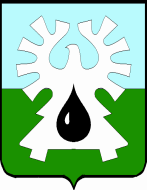 МУНИЦИПАЛЬНОЕ ОБРАЗОВАНИЕ ГОРОД УРАЙХАНТЫ-МАНСИЙСКИЙ АВТОНОМНЫЙ ОКРУГ-ЮГРАДума ГОРОДА УРАЙРЕШЕНИЕ от 28 апреля 2016			 	                       			№25  О внесении изменения в перечень услуг, которые являются необходимыми и обязательными для предоставления администрацией города Урай муниципальных услугРассмотрев представленный главой города Урай проект решения Думы города Урай «О внесении изменения в перечень услуг, которые являются необходимыми и обязательными для предоставления администрацией города Урай муниципальных услуг», Дума города Урай решила:	1. Внести в перечень услуг, которые являются необходимыми и обязательными для предоставления администрацией города Урай муниципальных услуг, утвержденный решением Думы города Урай от 27.09.2012 №79 (в редакции решений Думы города Урай от 24.12.2015 №147, от 24.03.2016 №17), следующее изменение: 	 пункт 17 изложить в следующей редакции:        «17. Выдача документа, подтверждающего наличие либо отсутствие в собственности у заявителя и членов его семьи объектов недвижимого имущества, права на которые не зарегистрированы в Едином государственном реестре прав на недвижимое имущество и сделок с ним, в том числе на ранее существовавшие фамилию, имя, отчество в случае их изменения.».2. Опубликовать настоящее решение в газете «Знамя».Председатель Думы города  Урай                              Глава города Урай     _____________ Г.П. Александрова			   _____________ А.В. Иванов								  04 мая 2016 г.